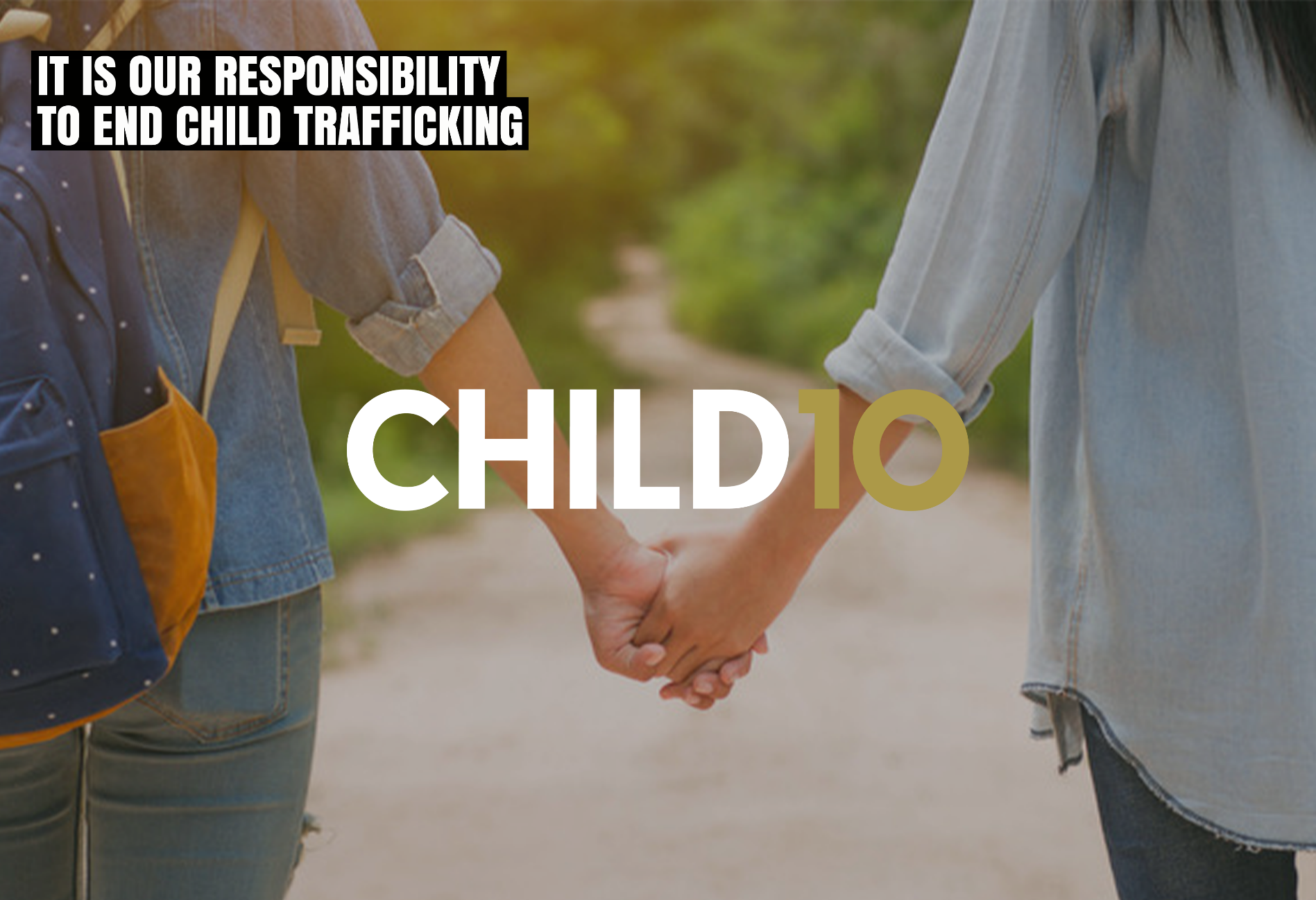 
Till xxx 
En gåva har skänkts i ditt namn till Child10 i deras arbete mot människohandel och andra former av kommersiell sexuell exploatering av barn. Gåvobevis: xxx krPersonlig hälsning

